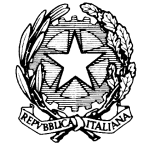 ISTITUTO COMPRENSIVO STATALE “MARGHERITA HACK”VIA G. MATTEOTTI, 3 – 2009O ASSAGO (MI)TEL. 024880007  -  FAX. 024883894COMUNICAZIONE ALLA FAMIGLIA PER MANCANZA DI GIUSTIFICAZIONE DELL'ASSENZA学生缺课说明通知Anno scolastico ……………………学年Scuola ………………….... ..........          Classe ……………班级                                                          班级Si comunica che l’alunno …………………………………………………... 通知学生                                                  (学生名字)Si è presentato a scuola senza giustificazione per l’assenza del giorno ….…. 在此日缺课没有家长签名的说明通知Pertanto si chiede di segnalare il motivo dell’assenza.因此请注明缺课的原因	Per motivi di famiglia           因为家庭原因            Per motivi di salute             因为健康问题                                                                       Firma delle insegnanti  Firma  del genitore                                               老师签字   学生的家长签名